 Nr.2519   din data de  28 ianuarie 2021M I N U T Aședinței ordinare a Consiliului Local al Municipiului Dej  încheiată azi, 28 ianuarie 2021, convocată în conformitate cu prevederile art. 133, alin. (1) și 134 alin (1) și (2)  din Ordonanța de Urgență Nr. 57/2019, conform Dispoziției Primarului Nr. …. din data de  … ianuarie 2021,		Lucrările ședinței se vor desfășura pe platforma on-line de videoconferință, cu următoarea ORDINE DE ZI:1. Proiect de hotărâre privind aprobarea rețelei școlare a Unităților de învățământ preuniversitar de pe raza Municipiului Dej, pentru anul școlar 2021 – 2022.2. Proiect de hotărâre privind aprobarea desemnării reprezentantrului Municipiului Dej în Adunarea Generală a Acționarilor Societății ”Tetarom” S.A. Cluj.3. Proiect de hotărâre privind aprobarea desemnării reprezentantului Municipiului Dej în Adunarea Generală a Acționarilor Societății Centrul ”Agro – Transilvania” S.A. Cluj.4. Proiect de hotărâre privind aprobarea modificării Anexei Nr. 1, Capitolul IV, art. 470, alin. (5), la HCL 131/22.12.2020 privind aprobarea taxelor locale pe autovehicule de transport marfă cu masă totală autorizată egală sau mai mare de 12 tone, pe anul 2021.5. Proiect de hotărâre privind aprobarea Planului de acțiuni/lucrări de interes local ce se vor efectua pe domeniul public sau privat al Municipiului Dej, de către persoanele beneficiare de venit minim garantat, conform prevederilor Legii Nr. 416/2001, pe anul 2021.6. Proiect de hotărâre privind acceptarea ofertei de donație a unui teren aflat în proprietatea domnului Todica Alexandru - Florin și introducerea acestuia în domeniul public al Municipiului Dej.7.Proiect de hotărâre privind aprobarea întocmirii Contractului de concesiune pentru terenul situat în Dej, Strada Mărășești, Nr. 9, Bl. F 2, Ap. parter, pe care este edificată o ”Extindere la parterul blocului”.8.Proiect de hotărâre privind rectificarea suprafeței imobilului înscris în Cartea Funciară Nr. 63657 Dej.9.Proiect de hotărâre privind rectificarea suprafeței imobilului înscris în Cartea Funciară Nr. 52244  Dej.10.Proiect de hotărâre privind aprobarea dezmembrii imobilului situat în Municipiul Dej, Strada Mircea cel Bătrân, înscris în C.F. Dej 60087 cu număr cadastral 60087.11.Proiect de hotărâre privind aprobarea utilizării excedentului Municipiului Dej în anul 2021.12.Proiect de hotărâre privind aprobarea utilizării excedentului Spitalului 	Municipal Dej în anul 2021.    13.Proiect de hotărâre privind aprobarea proiectului și a cheltuielilor legate de proiectul “Construire pod peste valea Jichiș (Salca) pe Strada Slatinei  în Municipiul Dej”. 14. Soluționarea unor probleme ale administrației publice locale.S.A. , în vederea exeLa ședință sunt prezenți 19 consilieri, domnul Primar Morar Costan, doamna Secretar General al Municipiului Dej, reprezentanți mass-media. Ședința s-a desfășurat pe platforma on-line,2 consilieri locali au putut vota de la punctele 3 respectiv 6.Ședința publică este condusă de domnul consilier Lupan Ștefan, ședința fiind legal constituită. Consilierii au fost convocați prin Adresa Nr.1872din data de 22 ianuarie 2021.Președintele de ședință, domnul consilier Lupan Ștefan supune spre aprobare  Ordinei de zi, care este votată cu 16  ”pentru”, unanimitate.În cadrul ședinței s-au aprobat :H O T Ă R Â R E A  Nr.  1din data de 28 ianuarie 2021privind aprobarea rețelei școlare a Unităților de învățământ preuniversitar de pe raza Municipiului Dej, pentru anul școlar 2021 – 2022.Votat  cu 17 voturi ”pentru”, H O T Ă R Â R E A  Nr.  2din data de 28 ianuarie 2021privind aprobarea  desemnării reprezentantrului Municipiului Dej în Adunarea Generală a Acționarilor Societății ”Tetarom” S.A. Cluj.Votat  cu 17 voturi ”pentru”, H O T Ă R Â R E A  Nr.  3din data de 28 ianuarie 2021privind aprobarea desemnării reprezentantului Municipiului Dej în Adunarea Generală a Acționarilor Societății Centrul ”Agro – Transilvania” S.A. Cluj. Votat  cu 15 voturi ”pentru”, 1 vot împotrivă , 2 abțineri- Vot secret.H O T Ă R Â R E A  Nr.  4din data de 28 ianuarie 2021privind aprobarea  modificării Anexei Nr. 1, Capitolul IV, art. 470, alin. (5), la HCL 131/22.12.2020 privind aprobarea taxelor locale pe autovehicule de transport marfă cu masă totală autorizată egală sau mai mare de 12 tone, pe anul 2021.Votat  cu 18 voturi ”pentru”, H O T Ă R Â R E A  Nr.  5din data de 28 ianuarie 2021privind aprobarea  Planului de acțiuni/lucrări de interes local ce se vor efectua pe domeniul public sau privat al Municipiului Dej, de către persoanele beneficiare de venit minim garantat, conform prevederilor Legii Nr. 416/2001, pe anul 2021.Votat  cu 18 voturi ”pentru”, H O T Ă R Â R E A  Nr.  6din data de 28 ianuarie 2021privind acceptarea ofertei de donație a unui teren aflat în proprietatea domnului Todica Alexandru - Florin și introducerea acestuia în domeniul public al Municipiului Dej.Votat  cu 19 voturi ”pentru”, H O T Ă R Â R E A  Nr.  7din data de 28 ianuarie 2021privind aprobarea  întocmirii Contractului de concesiune pentru terenul situat în Dej, Strada Mărășești, Nr. 9, Bl. F 2, Ap. parter, pe care este edificată o ”Extindere la parterul blocului”.Votat  cu 19 voturi ”pentru”, H O T Ă R Â R E A  Nr.  8din data de 28 ianuarie 2021privind aprobarea rectificării suprafeței imobilului înscris în Cartea Funciară Nr. 63657 Dej. Votat  cu 19 voturi ”pentru”, H O T Ă R Â R E A  Nr.  9din data de 28 ianuarie 2021privind aprobarea rectificării  suprafeței imobilului înscris în Cartea Funciară Nr. 52244  Dej. Votat  cu 19 voturi ”pentru”, H O T Ă R Â R E A  Nr.  10din data de 28 ianuarie 2021privind aprobarea dezmembrii imobilului situat în Municipiul Dej, Strada Mircea cel Bătrân, înscris în C.F. Dej 60087 cu număr cadastral 60087.Votat  cu 17 voturi ”pentru”și 2 abțineri doamna Meșter Maria Alina și domnul Sabadas Marin Gabriel.H O T Ă R Â R E A  Nr.  11din data de 28 ianuarie 2021privind aprobarea aprobarea utilizării excedentului Municipiului Dej în anul 2021.Votat  cu 19 voturi ”pentru”, H O T Ă R Â R E A  Nr.  12din data de 28 ianuarie 2021privind aprobarea utilizării excedentului Spitalului Municipal Dej în anul 2021.Votat  cu 19 voturi ”pentru”, H O T Ă R Â R E A  Nr.  13din data de 28 ianuarie 2021privind aprobarea proiectului și a cheltuielilor legate de proiectul “Construire pod peste valea Jichiș (Salca) pe Strada Slatinei  în Municipiul Dej”.Votat  cu 17 voturi ”pentru”, 2 abțineri domnyul bUtuza Marius și doamna Haitonic Teodora.În conformitate cu dispozițiile art. 11 din Legea Nr. 52/2003 privind transparența decizională în administrația publică, republicată, cu modificările și completările ulterioare, minuta se publică la sediul și pe site-ul Primăriei Municipiului Dej.         Președinte de ședință,                                            Secretar General al Municipiului Dej,               Lupan Ștefan                                                                  Jr. Pop Cristina           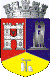 ROMÂNIAJUDEŢUL CLUJCONSILIUL LOCAL AL MUNICIPIULUI DEJStr. 1 Mai nr. 2, Tel.: 0264/211790*, Fax 0264/223260, E-mail: primaria@dej.ro 